 Приложение 1.Информация о предлагаемых к сдаче в аренду объектах.Балансодержатель объекта: УНП 590946697, Коммунальное унитарное предприятие «Жилищно-эксплуатационная служба Сморгонского района», 231042, Гродненская область, г. Сморгонь, ул. Мира 19б, 8-01592-4-41-72, тел. факс 3-84-70, орган государственного управления: Сморгонский РИК, коммунальная форма собственности.Наименование объектаМестоположениеобъектаХарактеристика объектаИнженерная и транспортная инфраструктураОбщая площадь, предлагаемая к сдаче в аренду (кв.м)Предполагаемое целевое использованиеСпособ сдачи в аренду (прямой договор аренды или путем проведения аукциона)Примечание (указывается: величина коэффициента от 0,5 до 3; информация о сдаче в почасовую аренду и др.)Фотография объектаНежилые помещенияг. Сморгонь, ул.  Синицкого, 4 Здание 1990 г.п., нежилые помещения расположены в пристройке к общежитию на 2-м этаже, с отдельным входом. Требуют  косметического ремонта. В помещениях имеются: отопление, освещение. Водоснабжение, канализация – на 1-ом этаже здания общежития.	288,67Оказание услуг населению,  розничная торговля и другоеПрямой договор арендыКоэффициент в зависимости от спроса на недвижимое имущество установлен в размере 3,0 к базовой ставке.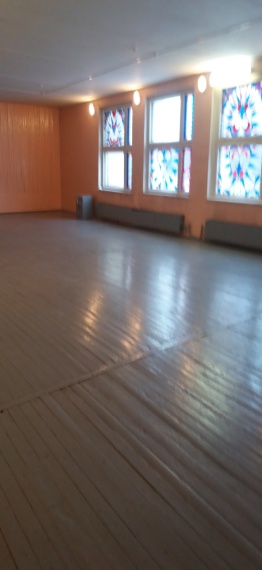 